веснаводаберёзасолнцечувствотравкаснегПАМЯТКА №11.Произношу   слово    …,    как говорю, послушаю себя и определю в слове орфограмму.       2. Ударный  (первый  или  второй)  слог. Звук – […] стоит в слабой позиции.       3. Проверяю написание этого слова по орфографическому словарю.   4.Пишу, диктуя себе: …5.Проверяю, верно, ли записал, делаю пометы - ударный (первый  или  второй)  слог, безударная непроверяемая гласная – ….ПЛАН ОТЧЕТА1. Мы работали со словом    …2. Мы определили:1) проверяемая орфограмма: проверочное слово - …2) непроверяемая орфограмма:  … , чтобы выбрать правильную букву, мы обратились к словарю. 3) Работали по памятке “Как пользоваться орфографическим словарем?”4) Записали  слово … в тетрадь. Подчеркнули орфограммы.РАБОТА  В  ПАРАХ.рбу. з/с           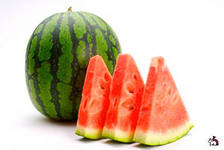 б.ле.  д/т       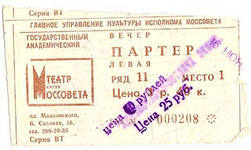 гор.. д/т       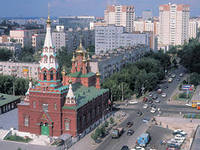 ПАМЯТКА«Как работать с орфографическим словарем»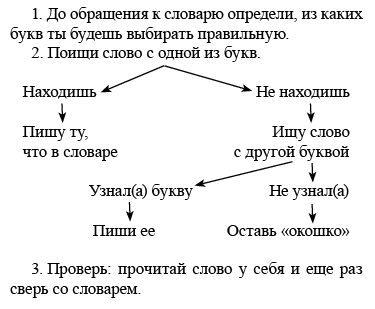 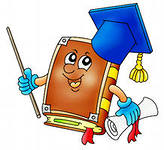 